СТЕРЛИТАМАКСКИЙ ФИЛИАЛ
ФЕДЕРАЛЬНОГО ГОСУДАРСТВЕННОГО БЮДЖЕТНОГО ОБРАЗОВАТЕЛЬНОГО
УЧРЕЖДЕНИЯ ВЫСШЕГО ОБРАЗОВАНИЯ
«БАШКИРСКИЙ ГОСУДАРСТВЕННЫЙ УНИВЕРСИТЕТ»
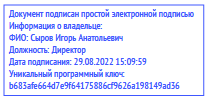 Оценочные материалы по практике
НаправлениеПрограммаФорма обученияРазработчик (составитель)Стерлитамак 20221. Перечень компетенций с указанием этапов их формирования и описание показателей и критериев оценивания компетенций на различных этапах их формирования, описание шкал оценивания	Выпускник, освоивший программу высшего образования, в результате прохождения практики, должен обладать компетенциями, соответствующими виду (видам) профессиональной деятельности, на который (которые) ориентирована программа:
Показатели оценивания результатов обучения в ходе прохождения практики

Критерии оценивания результатов обучения в ходе прохождения практики

	Критерии оценивания результатов обучения в ходе прохождения практики:
	2 балла – результаты достигнуты полностью;
	1 балл – результаты достигнуты не в полной мере;
	0 баллов – результаты не достигнуты.
Шкала оценивания уровня сформированности компетенций в результате прохождения практики
	Оценка «отлично» выставляется, если компетенции освоены в полной мере и суммарное количество баллов попадает в интервал: 16-20;
	Оценка «хорошо» выставляется, если компетенции вполне освоены и суммарное количество баллов попадает в интервал: 11-15;
	Оценка «удовлетворительно» выставляется, если компетенции освоены и суммарное количество баллов попадает в интервал: 6-10;
	Оценка «неудовлетворительно» выставляется, если компетенции не освоены и суммарное количество баллов попадает в интервал: 0-5.2. Контрольные задания или иные материалы, необходимые для оценки знаний, умений, навыков и (или) опыта деятельности, характеризующих этапы формирования компетенций в процессе освоения образовательной программыПримерный перечень контрольных вопросов на процедуре защиты отчета по практике:

1.	Охарактеризовать понятия основная и дополнительная образовательная программа.
2.	Охарактеризовать понятие психотехнологий, выделить виды психотехнологий и рассмотреть специфику применения инновационных психолого-педагогических технологий с учетом возрастных особенностей обучающихся.
3.	Охарактеризовать понятие образовательной деятельности, выделить условия оптимизации образовательной деятельности.
4.	Охарактеризовать задачи, принципы построения проектно-исследовательской деятельности обучающихся в образовательной среде.
5.	Охарактеризовать здоровьесберегающие, здоровьесозидающие технологии, используемые в образовательных организациях, в том числе и в вузе.
6.	Рассмотреть образовательные задачи, способствующие эффективному  психическому развитию и становлению личности обучающихся.
7.	Выделить и охарактеризовать методы и технологии образовательной деятельности.
8.	Выделить и охарактеризовать современные тенденции развития образовательной системы, в том числе в вузе.
9.	Выделить и охарактеризовать основные проблемы воспитания, обучения и развития детей разных возрастных групп в современных условиях.
10.	Выделить и охарактеризовать способы анализа и обобщения своего профессионального опыта.

Примерный перечень практических заданий в период прохождения практики

1.	Изучить государственный образовательный стандарт высшего образования по направлению подготовки 44.03.02. Психолого-педагогическое образование; образовательную программу, учебный план, рабочую программу одной из дисциплин педагогического или психологического цикла.
2.	Посещать учебные занятия у опытных преподавателей кафедры.
3.	Подобрать теоретический материал для составления конспектов практических занятий по педагогическим и психологическим дисциплинам для проведения пробных  и зачетных занятий.
4.	Провести пробное практическое и лекционное занятие по программе учебной дисциплины в соответствии с учебным планом и рабочей программой для бакалавров с использованием активных методов обучения.
5.	Провести зачетные лекционные и практические занятия по программе учебной дисциплины в соответствии с учебным планом и рабочей программой для бакалавров с использованием активных методов обучения
6.	Разработать конспект воспитательного мероприятия со студентами.
7.	Организовать и провести воспитательное мероприятие со студентами младших курсов.
8.	Провести анализ одного зачётного занятия, проведённого аспирантом-сокурсником.
9.	Провести письменный самоанализ воспитательного мероприятия.
10.	Составить отчет о прохождении практики.
3. Методические материалы, определяющие процедуры оценивания знаний, умений, навыков и (или) опыта деятельности, характеризующих этапы формирования компетенций
Перевод уровня освоения компетенций в академическую оценку
ФакультетПедагогики и психологииКафедраПсихолого-педагогического образованиявид практикиУчебнаятип практикиУчебная практика, педагогическаяспособ проведенияСтационарная37.04.01Психологиякоднаименование направленияКлиническая психологияОчно-заочнаякандидат педагогических наук, доцентУсманова С. Г.ученая степень, должность, ФИОФормируемая компетенция (с указанием кода)Код и наименование индикатора достижения компетенцииОПК-10. Способен осуществлять педагогическую деятельность на основе новейших разработок в области образования и психологической науки и практики применительно к образовательным потребностям представителей различных групп населения, в том числе особых социальных групп населения (групп риска, уязвимых категорий населения, лиц с ограниченными возможностями здоровья) и при организации инклюзивного образованияОПК-10.1. Знать теоретические основы педагогической деятельности на основе новейших разработок в области образования и психологической науки и практикиОПК-10. Способен осуществлять педагогическую деятельность на основе новейших разработок в области образования и психологической науки и практики применительно к образовательным потребностям представителей различных групп населения, в том числе особых социальных групп населения (групп риска, уязвимых категорий населения, лиц с ограниченными возможностями здоровья) и при организации инклюзивного образованияОПК-10.2. Уметь осуществлять педагогическую деятельность на основе новейших разработок в области образования и психологической науки и практики применительно к образовательным потребностям представителей различных групп населенияОПК-10. Способен осуществлять педагогическую деятельность на основе новейших разработок в области образования и психологической науки и практики применительно к образовательным потребностям представителей различных групп населения, в том числе особых социальных групп населения (групп риска, уязвимых категорий населения, лиц с ограниченными возможностями здоровья) и при организации инклюзивного образованияОПК-10.3. Владеть навыками педагогической деятельности на основе новейших разработок в области образования и психологической науки и практики№ п/пПоказатель оцениванияОцениваемые компетенцииИндикаторы достижения компетенций1Демонстрируются навыки публичных выступленийОПК-10демонстрирует навыки публичных выступлений на основе новейших разработок в области образования и психологической науки2Демонстрируется владение культурой общения с аудиториейОПК-10владеет культурой общения с представителей различных групп населения, в том числе особых социальных групп
населения 3Даются квалифицированные ответы на вопросыОПК-10дает квалифицированные ответы на вопросы в области новейших разработок в области образования и психологической науки и практики 4Демонстрируется соответствие нормам и правилам оформленияОПК-10 на основе новейших разработок в области образования и психологической науки и практики демонстрирует соответствие нормам и правилам оформления5Демонстрируется способность самостоятельно формулировать выводыОПК-10 самостоятельно формулирует выводы на основе новейших разработок в
области образования и психологической науки и
практики6Полно и системно рассматриваются пути и методы выполнения поставленного заданияОПК-10выполняет поставленное задание на основе новейших разработок в области образования и психологической науки и практики в соответствии с образовательными потребностями обучающихся, а также особых социальных групп населения7Демонстрируется способность сбора, анализа и обработки данных, необходимых для выполнения задания на практикуОПК-10 демонстрирует способность сбора, анализа и обработки данных на основе новейших разработок в
области образования и психологической науки8Демонстрируется понимание теоретического материала, необходимого для выполнения задания на практикуОПК-10демонстрирует понимание теоретического материала педагогической деятельности на основе новейших разработок в области образования и психологической науки9Представляются качественные презентации материалов работы в ходе защитыОПК-10представляет качественные презентации материалов работы в ходе защиты10Демонстрируется готовность к практической деятельности, решению профессиональных задачОПК-10осуществляет практическую деятельность, решение профессиональных задач, выявляя образовательные
потребности представителей различных групп
населения, в том числе особых социальных групп
населения № п/пПоказатель оцениванияУровень результатов обученияУровень результатов обученияУровень результатов обучения№ п/пПоказатель оценивания0121Демонстрируются навыки публичных выступленийотсутствуют навыки публичных выступлений частично демонстрируются навыки публичных выступлений демонстрируются хорошие навыки публичных выступлений2Демонстрируется владение культурой общения с аудиториейотсутствуют навыки демонстрирования владение культурой общения с аудиторией частично демонстрируются владение культурой общения с аудиторией демонстрируется владение культурой общения с аудиторией3Даются квалифицированные ответы на вопросыотсутствуют ответы на вопросы	 ответы на вопросы поверхностные	 на вопросы даются четкие, полные, осознанные ответы4Демонстрируется соответствие нормам и правилам оформлениянаучный доклад выполнен и оформлен не в соответствии с нормами и правилами	 научный доклад выполнен в соответствии с нормами, однако в оформлении имеются погрешности	 демонстрируется полное соответствие научного доклада нормам и правилам выполнения и оформления5Демонстрируется способность самостоятельно формулировать выводывыводы самостоятельно не формулируются выводы формулируются самостоятельно, но необоснованно выводы формулируются самостоятельно и обоснованно6Полно и системно рассматриваются пути и методы выполнения поставленного заданияотсутствует анализ путей и методов выполнения поставленного задания пути и методы  выполнения поставленного задания анализируются частично	 пути и методы выполнения поставленного задания анализируются полно и системно7Демонстрируется способность сбора, анализа и обработки данных, необходимых для выполнения задания на практикуотсутствует способность сбора, анализа и обработки данных, необходимых для выполнения задания на практику способность сбора, анализа и обработки данных, необходимых для выполнения задания на практику демонстрируется частично способность сбора, анализа и обработки данных, необходимых для выполнения задания на практику демонстрируется в полной мере8Демонстрируется понимание теоретического материала, необходимого для выполнения задания на практикупонимание теоретического материала, необходимого для выполнения задания на практику не демонстрируетсяпонимание теоретического материала, необходимого для выполнения задания на практику демонстрируется частичнопонимание теоретического материала, необходимого для выполнения задания на практику демонстрируется полно9Представляются качественные презентации материалов работы в ходе защитыпрезентации материалов работы в ходе защиты не представлены	 презентации материалов работы в ходе защиты представлены с погрешностями	 в ходе защиты представлены качественные презентации материалов работы10Демонстрируется готовность к практической деятельности, решению профессиональных задачотсутствует готовность к практической деятельности, решению профессиональных задач	 частично демонстрируется готовность к практической деятельности и решению профессиональных задач	 демонстрирует полную готовность к практической деятельности и решению профессиональных задачАкадемическая оценкаБаллыОписание показателей академической оценкиОтлично16-20Обучающийся в установленные сроки представил отчетную документацию по итогам прохождения практики, технически грамотно оформленную и четко структурированную, качественно оформленную с наличием информационного материала, индивидуальное задание выполнено верно, даны ясные выводы, подкрепленные теорией, защита отчета проведена с использованием мультимедийных средств, на заданные вопросы обучающихся представил четкие и полные ответыХорошо11-15Обучающийся в установленные сроки представил отчетную документацию по итогам прохождения практики, технически грамотно оформленную и структурированную, оформленную с наличием информационного материала, индивидуальное задание выполнено верно, даны четкие выводы, подкрепленные теорией, однако отмечены погрешности в отчете, скорректированные при защите, индивидуальное задание выполнено верно, даны выводы, неподкрепленные теорией, защита отчета проведена с использованием мультимедийных средств, на заданные вопросы обучающихся представил полные ответы, однако отмечены погрешности в ответе, скорректированные при собеседованииУдовлетворительно6-10Обучающийся в установленные сроки представил отчетную документацию по итогам прохождения практики, технически грамотно оформленную и структурированную, качественно оформленную без информационного материала, индивидуальное задание выполнено не до конца, выводы приведены с ошибками, не подкрепленные теорией, защита отчета проведена без использования мультимедийных средств, на заданные вопросы обучающихся представил не полные ответыНеудовлетворительно0-5Обучающийся не представил отчетную документацию, индивидуальное задание не выполнено, аналитические выводы приведены с ошибками, не подкрепленные теорией, защита отчета не проведена, на заданные вопросы обучающихся не представил ответы